REPUBLIKA HRVATSKA  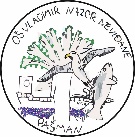 ZADARSKA ŽUPANIJAOSNOVNA ŠKOLA VLADIMIRA NAZORA NEVIĐANEŠkolska 2, 23264 Neviđane Tel/Fax: 023/269-288 E-mail: ured@os-vnazor-nevidjane.skole.hr MB:03311970 OIB:94747704458              Na temelju odredaba Zakona o fiskalnoj odgovornosti (NN 111/18), odredaba Uredbe o sastavljanju i predaji izjave o fiskalnoj odgovornosti i izvještaja o primjeni fiskalnih pravila (NN 95/19) te odredbe članka 77. Statuta OSNOVNE ŠKOLE VLADIMIR NAZOR NEVIĐANE ravnatelj OSNOVNE ŠKOLE VLADIMIR NAZOR NEVIĐANE donosi: PROCEDURU STVARANJA UGOVORNIH OBVEZA Članak 1.             Ovim aktom utvrđuje se procedura stvaranja ugovornih obveza odnosno nabave roba i usluga, javna nabava i sve druge ugovorne obveze koje su potrebne za redovan rad OSNOVNE ŠKOLE VLADIMIR NAZOR NEVIĐANE (u daljnjem tekstu: Škola), osim ako posebnim propisom ili Statutom Škole nije drugačije uređeno. Članak 2. lzrazi koji se koriste u ovoj Proceduri za osobe u muškom rodu, upotrijebljeni su neutralno i odnose se na osobe oba spola.  1 Članak 3. Ravnatelj je odgovorna osoba koja pokreće postupak ugovaranja i stvaranja ugovornih obveza koje obvezuju Školu. Potrebu za pokretanjem postupka ugovaranja nabave roba, radova i usluga mogu iskazati te predložiti ravnatelju osobe koje su odlukom ravnatelja ovlaštene za pokretanje procedure stvaranja ugovornih obveza (naručivanje), a temeljem iskazanih potreba svih zaposlenika Škole, osim ako posebnim propisom ili Statutom nije uređeno drukčije. Članak 4.                Postupke zasnivanja obvezno-pravnih odnosa koji rezultiraju isporukom robe/obavljanjem usluga/radova, odabire ravnatelj Škole u skladu s odredbama Statuta te ovisno o vrijednosti ugovorene robe, usluga ili radova ugovore zaključuje samostalno, uz suglasnost Školskog odbora ili uz suglasnost Školskog odbora i Osnivača. Članak 5. Ravnatelj može ovlastiti osobu za pokretanje procedure stvaranja ugovornih obveza. Osoba koju ovlasti ravnatelj dužna je prije pokretanja postupka ugovaranja i stvaranja ugovornih obveza obaviti kontrolu i izvijestiti ravnatelja je li pribavljanje predložene ugovorne obveze u skladu s važećim financijskim planom i planom nabave Škole. Ukoliko osoba koju je ovlastio ravnatelj ustanovi da predložena ugovorna obveza nije u skladu s važećim financijskim planom i planom nabave, istu predloženu obvezu ravnatelj je dužna odbaciti ili predložiti Školskom odboru promjenu financijskog plana i plana nabave. Članak  6. Nakon što ravnatelj ili osoba, koju je ravnatelj ovlastio, utvrdi da je predložena ugovorna obveza u skladu s važećim financijskim planom i planom nabave, ravnatelj donosi odluku o pokretanju nabave odnosno ugovaranju ugovorne obveze. Nakon  provedbe  nabave  ili  ugovaranja  drugih  obveza  koje  obvezuju  Školu,  ravnatelj  je  obvezan  izvijestiti  Školski  odbor  o rezultatima koji su postignuti nabavom, odnosno ugovornim obvezama. Članak 7. Ukoliko postupak nabave roba i usluga ne podliježe postupku javne nabave, odnosno nisu ispunjene zakonske pretpostavke da se provodi u skladu sa Zakonom o javnoj nabavi stvaranje obveza provodi se po sljedećoj proceduri: Članak 8. Ukoliko postupak nabave roba i usluga podliježe postupku javne nabave, odnosno ispunjene su zakonske pretpostavke provođenja istog sukladno Zakonu o javnoj nabavi stvaranje obveza provodi se po sljedećoj procedure, a sukladno Pravilniku o provedbi postupaka jednostavne nabave robe, radova i usluga Osnovne škole Vladimira Nazora Neviđane: Članak 9. Ova procedura stupa na snagu danom donošenja, a objaviti će se na oglasnoj ploči i mrežnoj stranici Škole.  KLASA:401-05/20-01/04 URBROJ:2198-01-45-20-01 Neviđane, 10. lipnja 2020. godineRavnatelj škole: Ivan Hrabrov, prof. I. STVARANJE OBAVEZA ZA KOJE NIJE POTREBNA PROCEDURA JAVNE NABAVE I. STVARANJE OBAVEZA ZA KOJE NIJE POTREBNA PROCEDURA JAVNE NABAVE I. STVARANJE OBAVEZA ZA KOJE NIJE POTREBNA PROCEDURA JAVNE NABAVE I. STVARANJE OBAVEZA ZA KOJE NIJE POTREBNA PROCEDURA JAVNE NABAVE I. STVARANJE OBAVEZA ZA KOJE NIJE POTREBNA PROCEDURA JAVNE NABAVE Red.br. Aktivnost Nadležnost Dokument Rok 1. prijedlog za nabavu opreme/korištenje usluga/radove izrada narudžbenice ravnatelj odnosno osobe koje su odlukom ravnatelja ovlaštene za pokretanje procedure stvaranja ugovornih obveza (izradu narudžbenica): materijal za čišćenje-spremačica roba i usluge iz područja zaštite na radu-povjerenik zaštite na radu lož ulje i plin-tajnik i domari materijal, oprema i dokumentacija za potrebe nastave-pedagog namirnice za školsku kuhinju-kuharica uredski materijal-tajnik usluge održavanja i materijal za održavanje-domari usluge održavanja informatičke opreme-učitelj informatike stručna literatura, knjige i časopisi-knjižničar popis potreba/prijedlog potrebne opreme/usluga/radova) s opisom i okvirnom cijenom iz ugovora ili cjenika/ispunjena narudžbenica -rujan tekuće godine za sljedeću godinu; -po potrebi 2. provjera je li prijedlog u skladu s financijskim planom/planom nabave voditelj računovodstva ako DA-odobrenje sklapanja ugovora/narudžbe ako NE-negativan odgovor na prijedlog za sklapanje ugovora/narudžbe po primitku prijedloga  3.  pokretanje nabave sklapanje ugovora/izdavanje narudžbenice ravnatelj ugovor/narudžbenica ne duže od 30 dana od dana dobivanja pozitivnog odgovora od strane voditelja računovodstva II. STVARANJE OBAVEZA ZA KOJE JE POTREBNA PROCEDURA JAVNE NABAVE II. STVARANJE OBAVEZA ZA KOJE JE POTREBNA PROCEDURA JAVNE NABAVE II. STVARANJE OBAVEZA ZA KOJE JE POTREBNA PROCEDURA JAVNE NABAVE II. STVARANJE OBAVEZA ZA KOJE JE POTREBNA PROCEDURA JAVNE NABAVE Red.br. Aktivnost Nadležnost Dokument Rok 1. prijedlog za nabavu opreme/korištenje usluga/radove ravnatelj odnosno osobe koje su odlukom ravnatelja ovlaštene za pokretanje procedure stvaranja ugovornih obveza prijedlog potrebne opreme/usluga/radova) s opisom i okvirnom cijenom iz ugovora ili cjenika najkasnije mjesec dana prije pripreme godišnjeg plana nabave za sljedeću godinu ili tijekom godine za plan nabave za iduću godinu 2.  Ravnatelj traži suglasnost Školskog odbora za pokretanje Školski odbor Zahtjev za dobivanje suglasnosti Školskog postupka javne nabave odbora za pokretanje postupka javne nabave 3. priprema tehničke i natječajne dokumentacije za nabavu opreme/usluga/radova ako proces nije centraliziran tada ovlašteni predstavnici naručitelja tehnička i natječajna dokumentacija mjesec dana prije pokretanja postupka javne nabave  4.  provjera je li tehnička i natječajna dokumentacija u skladu s propisima o javnoj nabavi ravnatelj/tajnik tehnička i natječajna dokumentacija 5 dana 5.  pokretanje postupka javne nabave ravnatelj odluka o početku postupka I poziv na dostavu ponude tijekom godine  6.  prikupljanje i analiza ponuda odluka o odabiru  ponude ovlašteni predstavnici naručitelja ravnatelj zapisnik s prijedlogom najpovoljnije ponude odluka  7.  prethodna suglasnost Školskog odbora Školski odbor odluka u skladu sa Statutom  8.  sklapanje ugovora ravnatelj ugovor u skladu sa zakonom o javnoj nabavi 